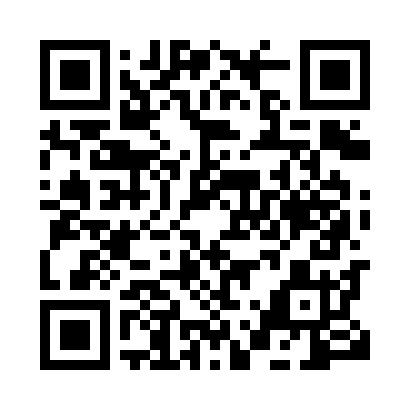 Prayer times for Zemda, CameroonWed 1 May 2024 - Fri 31 May 2024High Latitude Method: NonePrayer Calculation Method: Muslim World LeagueAsar Calculation Method: ShafiPrayer times provided by https://www.salahtimes.comDateDayFajrSunriseDhuhrAsrMaghribIsha1Wed4:566:0812:173:356:277:342Thu4:556:0712:173:356:277:343Fri4:556:0712:173:366:277:354Sat4:556:0712:173:366:277:355Sun4:546:0712:173:366:277:356Mon4:546:0612:173:366:277:357Tue4:546:0612:173:376:277:358Wed4:536:0612:163:376:277:359Thu4:536:0612:163:376:277:3610Fri4:536:0612:163:386:277:3611Sat4:526:0612:163:386:277:3612Sun4:526:0612:163:386:277:3613Mon4:526:0512:163:396:277:3614Tue4:526:0512:163:396:277:3715Wed4:526:0512:163:396:287:3716Thu4:516:0512:163:396:287:3717Fri4:516:0512:163:406:287:3718Sat4:516:0512:163:406:287:3819Sun4:516:0512:163:406:287:3820Mon4:516:0512:173:406:287:3821Tue4:516:0512:173:416:287:3822Wed4:506:0512:173:416:297:3923Thu4:506:0512:173:416:297:3924Fri4:506:0512:173:426:297:3925Sat4:506:0512:173:426:297:3926Sun4:506:0512:173:426:297:4027Mon4:506:0512:173:436:307:4028Tue4:506:0512:173:436:307:4029Wed4:506:0512:173:436:307:4130Thu4:506:0512:183:436:307:4131Fri4:506:0512:183:446:307:41